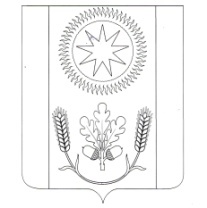 АДМИНИСТРАЦИЯ СЕЛЬСКОГО ПОСЕЛЕНИЯ ВЕНЦЫ-ЗАРЯГУЛЬКЕВИЧСКОГО РАЙОНАПОСТАНОВЛЕНИЕот 16.10.2023 г.									№ 79поселок ВенцыО начале отопительного периода 2023 – 2024 годов на территории сельского поселения Венцы-Заря Гулькевичского районаВ целях обеспечения нормативной температуры внутреннего воздуха зданий и помещений тепла и в связи с понижением температуры наружного воздуха, на основании статьи 14 Федерального закона от 6 октября 2003 года               № 131-ФЗ «Об общих принципах организации местного самоуправления в Российской Федерации», п о с т а н о в л я ю:1. Начать  с 00 часов 00 минут 19 октября 2023 года отопительный период 2022-2023 годов для социальных учреждений, многоквартирных домов и жилых домов, расположенных на территории сельского поселения                     Венцы-Заря Гулькевичского района. 2. Рекомендовать собственникам помещений в многоквартирных домах и собственникам жилых домов при наличии в таких домах автономной системы отопления самостоятельно определить дату начала отопительного периода и согласовать ее с предприятиями независимо от организационно-правовой формы, а также индивидуальными предпринимателями, предоставляющими коммунальные услуги.3. Рекомендовать:1) филиалу акционерного общества «Автономная теплоэнергетическая компания» «Гулькевичские тепловые сети» (Алексеев А.С.), предприятиям и учреждениям всех форм собственности, имеющим на своем балансе отопительные котельные, обеспечить подачу теплоносителя и газа на отопление для социальных учреждений, многоквартирных домов и жилых домов, расположенных на территории сельского поселения Венцы-Заря Гулькевичского района,  с 00 часов 00 минут 19 октября 2023 года;2) филиалу № 5 акционерного общества «Газпром газораспределение Краснодар» (Зуев М.Н.) с 00 часов 00 минут 19 октября 2023 года обеспечить подачу газа к индивидуальным газовым отопительным приборам социальных учреждений, многоквартирных домов и жилых домов, расположенных на территории сельского поселения Венцы-Заря Гулькевичского района.3. Главному специалисту сектора чрезвычайных ситуаций, организационно-кадровой работы и имущественных отношений администрации сельского поселения Венцы-Заря Гулькевичского района Григориадис Е.И. обнародовать настоящее постановление в специально установленных местах для обнародования муниципальных правовых актов органов местного самоуправления сельского поселения Венцы-Заря Гулькевичского района и разместить его на сайте сельского поселения Венцы-Заря Гулькевичского района в информационно-телекоммуникационной сети «Интернет».4. Контроль за выполнением настоящего постановления оставляю за собой.5. Постановление вступает в силу со дня его подписания.Глава сельского поселения Венцы-ЗаряГулькевичского района						        Д.В. ВишневскийЛИСТ СОГЛАСОВАНИЯпроекта постановления администрации сельского поселения Венцы-Заря Гулькевичского района от _______________ № _____«О начале отопительного периода 2023 – 2024 годов на территории сельского поселения Венцы-Заря Гулькевичского района»«О начале отопительного периода 2023 – 2024 годов на территории сельского поселения Венцы-Заря Гулькевичского района»«О начале отопительного периода 2023 – 2024 годов на территории сельского поселения Венцы-Заря Гулькевичского района»«О начале отопительного периода 2023 – 2024 годов на территории сельского поселения Венцы-Заря Гулькевичского района»«О начале отопительного периода 2023 – 2024 годов на территории сельского поселения Венцы-Заря Гулькевичского района»Проект подготовлен и внесен:Проект подготовлен и внесен:Заместитель главы сельскогопоселения Венцы-ЗаряГулькевичского районаЗаместитель главы сельскогопоселения Венцы-ЗаряГулькевичского районаН.С. ЗоряН.С. ЗоряПроект согласован:Проект согласован:Главный специалист сектораадминистрации сельскогопоселения Венцы-ЗаряГулькевичского районаГлавный специалист сектораадминистрации сельскогопоселения Венцы-ЗаряГулькевичского районаК.В. ОрешкинаК.В. ОрешкинаГлавный специалист сектораадминистрации сельскогопоселения Венцы-ЗаряГулькевичского районаГлавный специалист сектораадминистрации сельскогопоселения Венцы-ЗаряГулькевичского районаЕ.И. ГригориадисЕ.И. Григориадис